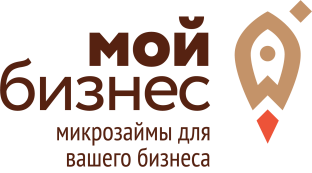 ИВАНОВСКИЙ ФОНД ПОДДЕРЖКИ ПРЕДПРИНИМАТЕЛЬСТВАГОСУДАРСТВЕННЫЙ ЛЬГОТНЫЙ МИКРОЗАЙМ ДЛЯ САМОЗАНЯТЫХЦЕЛЕВАЯ АУДИТОРИЯФизические лица и индивидуальные предприниматели, применяющие специальный налоговый режим «Налог на профессиональный доход», осуществляющие деятельность на территории Ивановской областиЦЕЛЬОрганизация и развитие предпринимательской деятельности физических лиц, применяющих специальный налоговый режим «Налог на профессиональный доход» (пополнение оборотных средств, инвестиционные цели)СУММАдо 500 тыс. рублейСРОКдо 2 летСТАВКАв период действия режима повышенной готовности – 5,0% годовыхОБЕСПЕЧЕНИЕдо 200 тыс. рублей – без обеспечения;от 201 до 500 тыс. рублей – с поручительством третьих лиц или залогом имуществаПЛАТЕЖИДИФФЕРЕНЦИРОВАННЫЙ ГРАФИК (пример приведен ниже)Возможна отсрочка погашения основного долгаОСНОВНЫЕ ТРЕБОВАНИЯ К ЗАЕМЩИКУсрок деятельности заемщика не менее 1 месяца; не имеет нарушений по ранее предоставленным Фондом займам;отсутствие просроченной задолженности по кредитным договорам, договорам займа, лизинга и иным финансовым договорам; отсутствие просроченной задолженности по налогам, сборам и иным обязательным платежам в бюджеты бюджетной системы РФ, превышающей 50 тыс. рублей;не применяются процедуры несостоятельности (банкротства), в том числе наблюдение, финансовое оздоровление, внешнее управление, конкурсное производство либо аннулирование или приостановление действия лицензии (в случае, если деятельность подлежит лицензированию).с момента отказа в предоставлении займа по причинам, связанным с платежеспособностью, прошло не менее 6 месяцев.КОНТАКТЫ8-920-679-51-90 Наталия,(4932)30-89-34 г. Иваново, Шереметевский пр-кт, 85Г, 2-й этаж, каб. 15